 МКУК « Новоалександровский КДЦ»«На развитие и укрепление материально-технической базы муниципальных учреждений культуры в период 2015-2018 годов направлено из бюджетов  всех уровней 1637398 средств, в том числе: федерального - ______тыс. руб.; областного 736360   тыс.руб., местного 901038тыс.руб..  Выделение финансовых средств  позволило провести  следующие ремонтные работы:2015 год- ремонтные работы не проводились20016 год- ремонтные работы проводились в «Новоалександровском Доме культуры»1.Капитальный ремонт крыши 2.Разборка и установка входной и запасной дверей.3. Разборка и установка межкомнатных дверей.4. Стяжка пола, укладка половой плитки5. Установка подвесного потолка Армстронг.6.Капитальный ремонт пола в кружковых комнатах.7.Выравнивание,шпаклевка, покраска потолков.8.Выравнивание, шпаклевка стен.  Центральная дверь.до                                                                                             после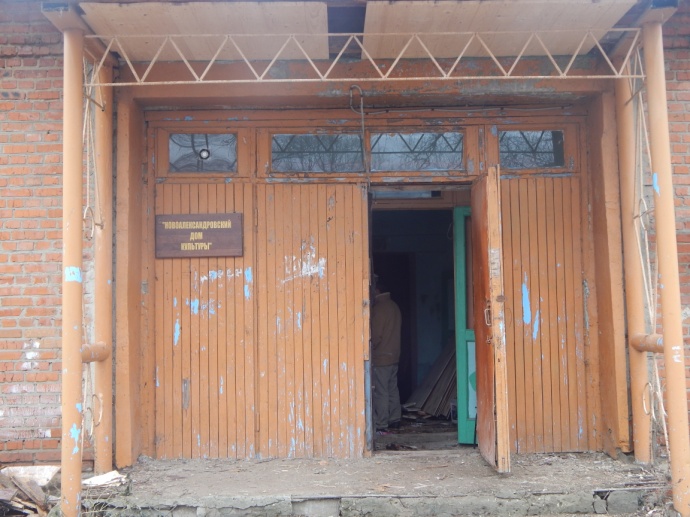 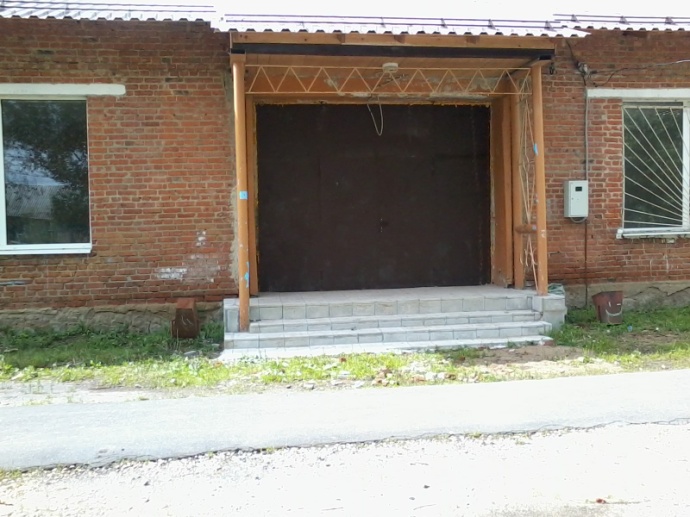  Кровлядо                                                              после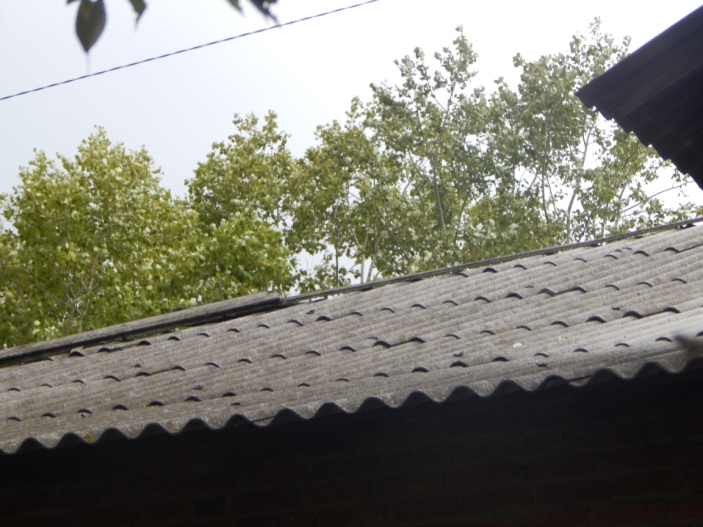 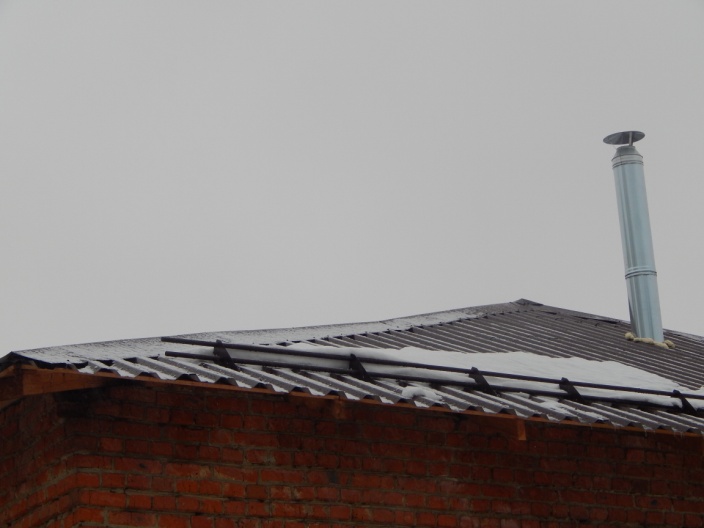  Потолок в  зрительном заледо                                                       после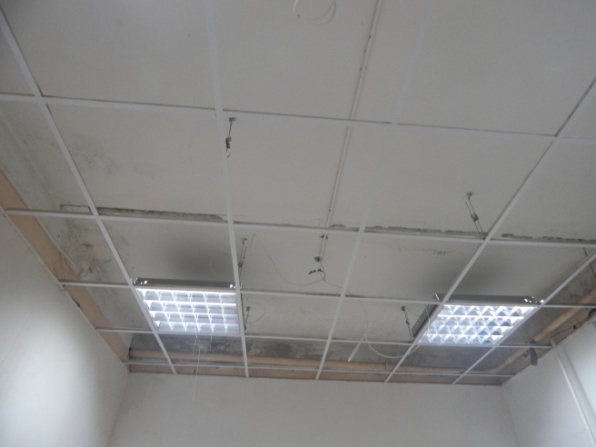 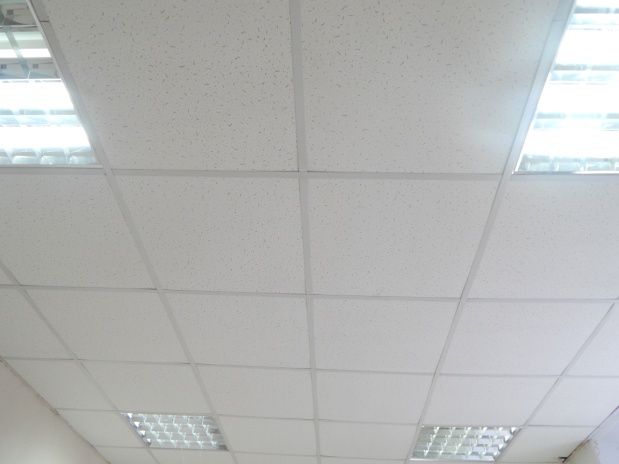 Двери кружковая комната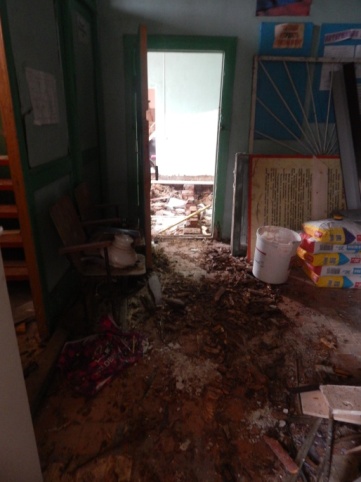 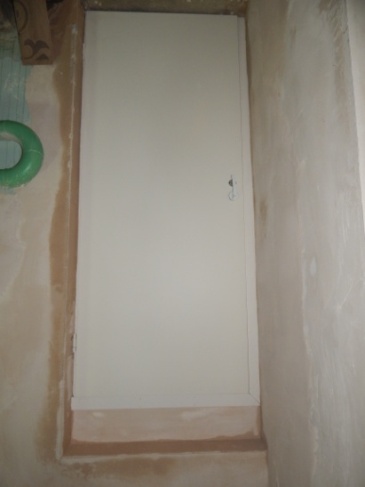  В 2017 год- ремонтные работы в МКУК  « Новоалександровский КДЦ»1. Частичная  замена электропроводки    Клементьево2.Замена трубы для дымохода  Старый двор3 Установка жалюзи Новоалекссандрово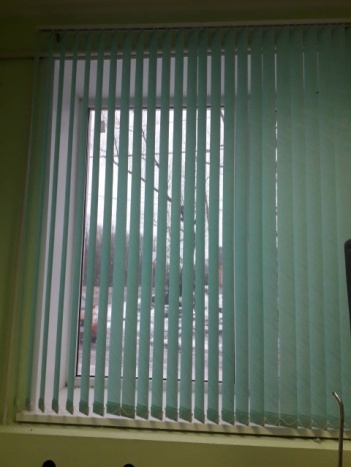 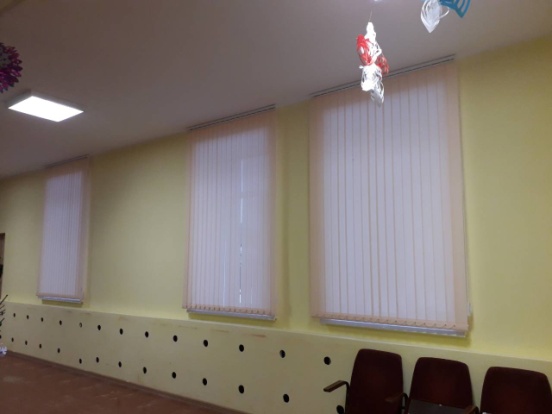 2018 годремонтные работы1.ДК Цибеево -Косметический ремонт( покраска стен, покраска полов)  2.ДК Клементьево -Косметический ремонт ( покраска стен,  перекрытие полов покраска полов, водоотведение  Туалет. 3.ДК Старый двор -Косметический ремонт.-(покраска полов, покраска стен)4.ДК Кутукво – Водоотведение. Туалет.5.ДК  Новоалександрово - Канализационный отстойник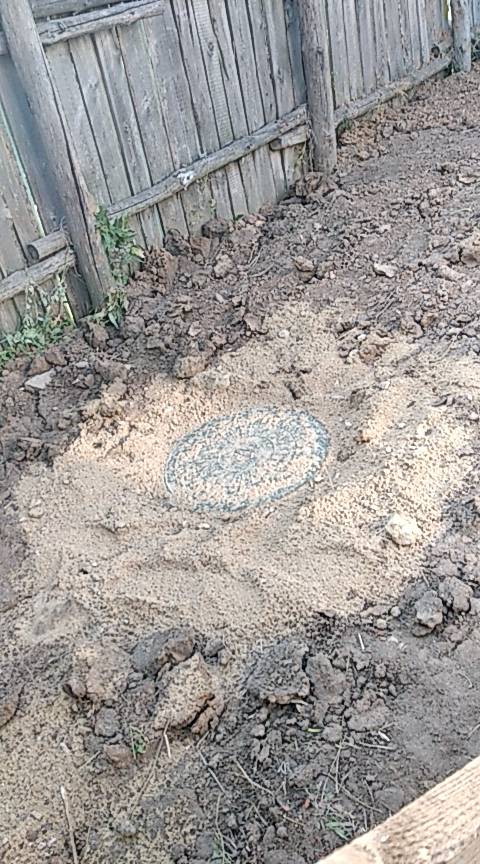 6.ДК Сновицы – Косметический ремонт,  канализационный отстойник, туалет.До                                                                      после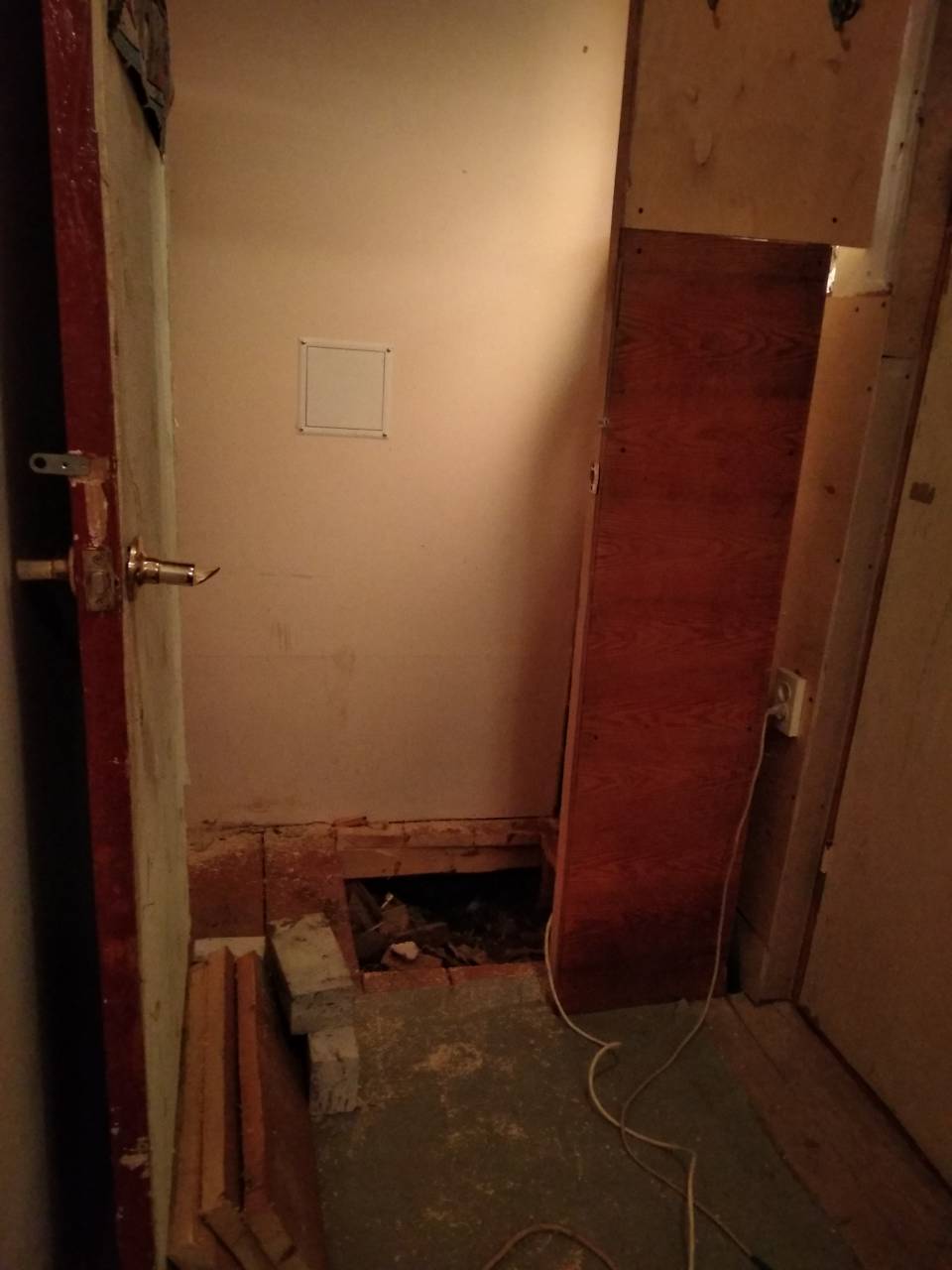 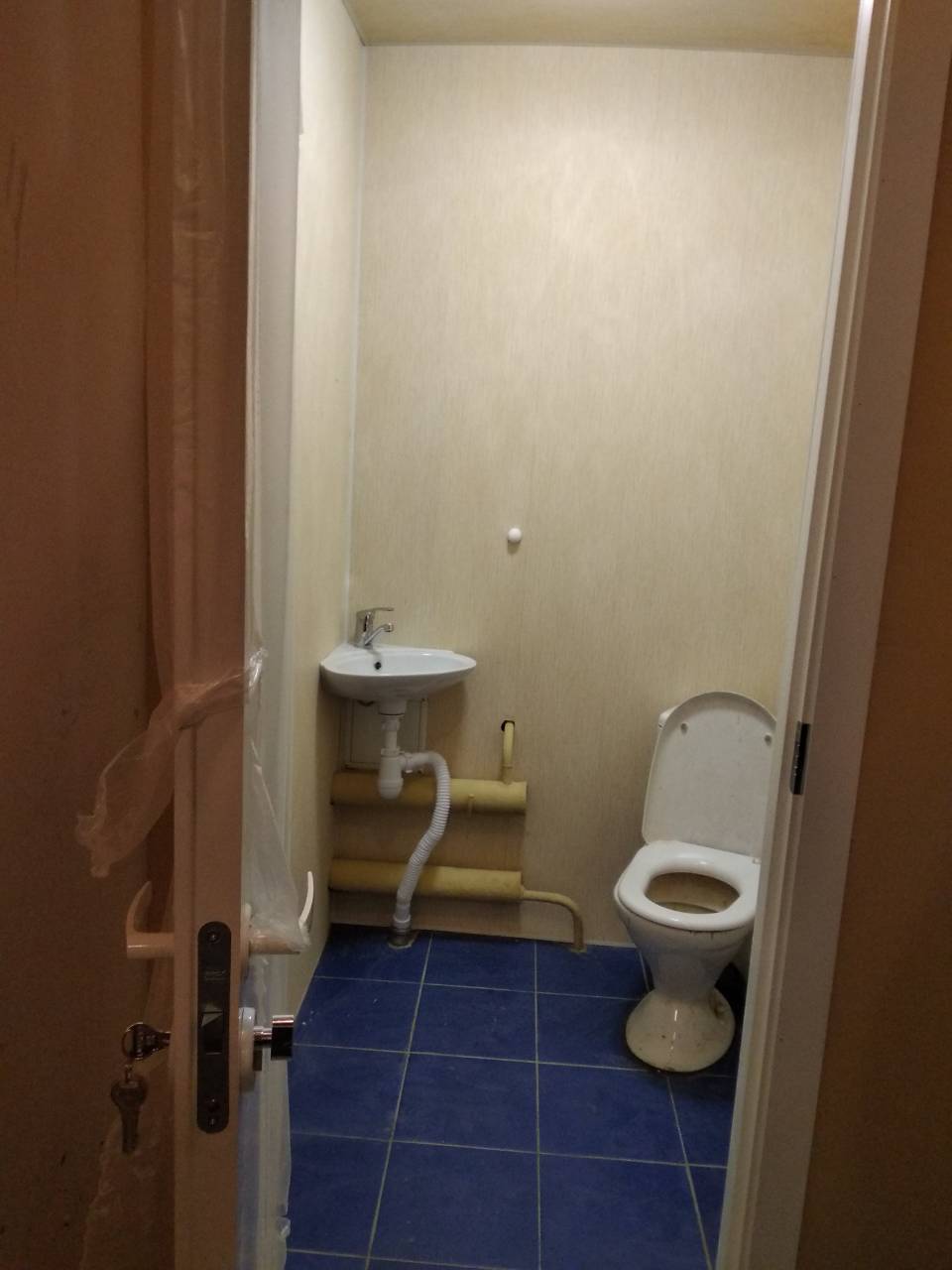 7.ДК Содышка -  Косметический ремонт, ремонт отопительной системы,  ( покраска стен, покраска полов)до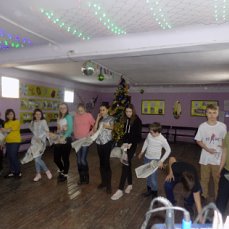 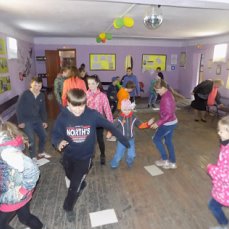 после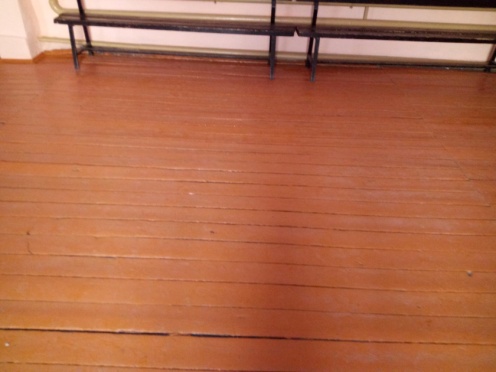 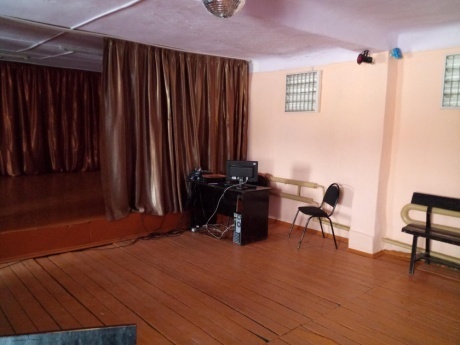 В2018 году были сделаны следующие приобретения: ПринтерПринтерНоутбукШкафСейфЖалюзиПалаткаМикрофонРадиосистемаЗеркальный шарЛазерНа сумму 171 949 рублейОбъем финансовых средств на культуру  из бюджета поселения  за последние 4 года (2015-2018) увеличился (уменьшился) на 1637398  руб. с 7964 руб. в 2015 году до 1629434руб. в 2018 году. Объем финансирования программы  «Развитие  и модернизация материально-технической базы учреждений культуры малых городов и сельских поселений Владимирской области» государственной программы«Развитие культуры на 2014-2020 годы» составил - 63636 руб. Среднемесячная заработная плата  работников учреждений культуры за 2018 года по сравнению с 2017 годом выросла на 20 процентов и составила 27748 рублей.»